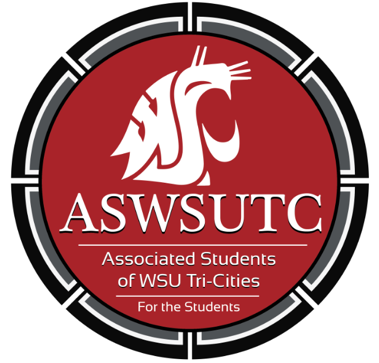 Associated Students ofWashington State University Tri-CitiesSenate MeetingAgendaSeptember 5, 2018 | 8:00 AMSUB 120NIntroductionsAdditions, Deletions, and/or Clarifications to the AgendaReading and Approval of MinutesAugust 27th MinutesUnfinished BusinessNew BusinessRunning start delegateExecutive UpdatesStipendsAdvocacy Excel spreadsheetBest practicesTablingInclusive languageUpdates  Senate UpdatesDirector UpdateAdvisor UpdatesJudicial UpdatesStaff Updates Open Forum & AnnouncementsAdjournment